PRESSEINFORMATION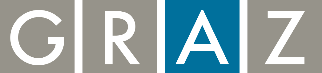 Graz, 3. Juli 2020Stadt Graz eröffnet neuen Wirtschaftsraum am LendkaiDer „LENDHAFEN“ steht der heimischen Wirtschaft ab sofort als Treffpunkt, Werkstatt und Bühne zur Verfügung. Rund 160 m² groß, zentral am Mariahilferplatz gelegen, flexibel und multifunktional ausgestattet: Im Herzen der Grazer Innenstadt bietet der LENDHAFEN ab sofort AkteurInnen aus der Grazer Wirtschaft – von Vereinen bis hin zu Unternehmen – neue Möglichkeiten. Der Wirtschaftsraum kann sowohl für öffentliche Veranstaltungen als auch für geschlossene Events gemietet werden. Die einzige Voraussetzung: Die Nutzung darf nicht gewinnorientiert sein und öffentliche Veranstaltungen müssen dem Jahresthema entsprechen. Heuer dreht sich alles um „New Work & New Leadership“. Für den Probebetrieb 2020 stellt die Stadt Graz den LENDHAFEN kostenfrei zur Verfügung. Trotz Corona haben sich bereits zahlreiche InteressentInnen bei der Abteilung für Wirtschafts- und Tourismusentwicklung der Stadt gemeldet und die ersten Veranstaltungen in kleinem Rahmen wurden bereits fixiert. Mit den Fuckup Nights am 9. Juli feiert der LENDHAFEN die Premiere des ersten öffentlichen – wenn auch diesmal familiären – Events. Weitere Anfragen können ab sofort telefonisch oder per Mail an die Abteilung für Wirtschafts- und Tourismusentwicklung gestellt werden: +43 316 872-4848 oder lendhafen@stadt.graz.atTreffpunkt, Werkstatt und BühneKonkret sind drei Arten von Nutzungen geplant. Der LENDHAFEN als …… Treffpunkt: Öffentliche Events zum Schwerpunkt „New Work & New Leadership“, mit Themen rund um Kulturwandel, Unternehmenskultur, Führungsmodelle & Arbeitsmodelle der Zukunft… Werkstatt: Nicht öffentliche B2B-Events mindestens zweier Grazer Unternehmen oder Institutionen, die den Austausch und die Vernetzung der heimischen Wirtschaft fördern (ausgenommen „klassischer“ Seminare und Besprechungen)… Bühne: Showroom, der Leistungen oder Produkte von zumindest zwei Unternehmen oder Institutionen aufzeigt (das Format ist flexibel; Voraussetzung: Zusammenschluss von mindestens zwei PartnerInnen, keine Verkaufsveranstaltungen)AusstattungDie gesamte Ausstattung und die Möblierung sind mobil. So können rasch die unterschiedlichsten Raumsettings geschaffen werden – von mehreren Kojen für Kleingruppen bis hin zur Kinobestuhlung für bis zu 90 Personen.Die Ausstattung beinhaltet u.a.:Mobile Elemente, auch „Matrosen“ genannt. Diese Prototypen können nicht nur als Raumteiler, sondern auch als Arbeits- und Präsentationsfläche sowie als Garderobe genutzt werden. Beschreib- und verschiebbare Wände im ganzen RaumPlug-and-play-Medientechnik mit mobilen Screens, digitalen Flipcharts und Audio-AnlageRund 100 m² Außenbereich am Lendkai nutzbar TeekücheDer vom Studio WG3 geplante LENDHAFEN basiert auf den Anforderungen potenzieller NutzerInnen, die in einem Workshop vor der Planung erarbeitet wurden. Auch die laufende Weiterentwicklung des Raums und der Ausstattung ist gemeinsam mit den NutzerInnen vorgesehen.Statements zur Eröffnung des LENDHAFEN„Mit dem LENDHAFEN brechen wir zu neuen Ufern auf und schaffen einen lebendigen Ort, der für Austausch, Kreation und Vernetzung steht. Besonderes Augenmerk haben wir darauf gelegt, dass der Raum vielseitig einsetzbar ist. So profitieren alle Akteurinnen und Akteure – vom kleinen Verein bis hin zum Großbetrieb.“Mag. Siegfried Nagl, Bürgermeister und Wirtschaftsreferent „Wir als Wirtschaftsabteilung sind schon seit Jahren am Lendkai beheimatet und freuen uns umso mehr, ab heute im Erdgeschoss mit einem neuen Heimathafen für die Grazer Wirtschaft da zu sein. Gerade in stürmischen Zeiten wie diesen wollen wir mit dem LENDHAFEN neue Impulse setzen und ein einzigartiges Angebot für die heimischen UnternehmerInnen schaffen.“Mag.a Andrea Keimel, Leiterin der Abteilung für Wirtschafts- und Tourismusentwicklung der Stadt Graz „Bei der Planung für den LENDHAFEN haben wir uns bewusst für ein Konzept entschieden, das viel Freiraum für die Nutzung zulässt. Die ersten Anfragen zeigen, dass unser Angebot in die richtige Richtung geht. Wir freuen uns darauf, den LENDHAFEN im kommenden Jahr mit unseren NutzerInnen weiterzuentwickeln.“Mag. (FH) Markus Bergmoser, Projektverantwortlicher des LENDHAFEN seitens der Abteilung für Wirtschafts- und Tourismusentwicklung der Stadt Graz„Der LENDHAFEN ist ein wunderbares Beispiel für den Austausch zwischen Stadt und Wirtschaftstreibenden. Bevor mit der Planung begonnen wurde, konnten wir in einem intensiven Workshop unsere Ideen, Anforderungen und Wünsche für den neuen Wirtschaftsraum einbringen.“DI Stefan Rohringer, Infineon„Wir sind als Veranstalter immer auf der Suche nach passenden Locations. Der LENDHAFEN ist nicht nur dank seiner zentralen Lage hervorragend geeignet, wir können die Einrichtung auch so adaptieren, dass sie ideal für unser Event ausgerichtet ist.“ Lisa Steindl, Co-Host der Fuckup Nights Graz[SCHLUSS]